Уважаемый потребитель! АНКЕТА    о согласии на получение информации по каналам связи.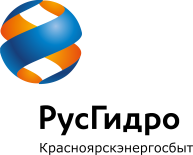 
ФИО __________________________________________________________________Выдан ________________________________________________________________(орган, выдавший паспорт и дата выдачи)Дата рождения:________________________________________________________

Адрес: ________________________________________________________________Адрес эл. почты: _______________________________________________________Я подтверждаю, что сведения в настоящей анкете являются верными и точными на дату заполнения. Даю согласие на использование моих персональных данных для информирования меня со стороны ПАО «Красноярскэнергосбыт» о состоянии моего лицевого счета и об изменении законодательства в сфере электроэнергетики, путем направления платежных документов, предупреждений (уведомлений) на указанный мной адрес электронной почты или номер телефона.* В соответствии с ФЕДЕРАЛЬНЫМ ЗАКОНОМ О ПЕРСОНАЛЬНЫХ ДАННЫХ от 27 июля 2006 г. № 152-ФЗ Я даю согласие на обработку своих персональных данных (которое предоставляется на осуществление любых действий в отношении моих персональных данных, которые необходимы или желаемы для достижения указанных выше целей, включая (без ограничения) сбор, систематизацию, накопление, хранение, уточнение (обновление, изменение), использование, распространение (в том числе передача), обезличивание, блокирование, уничтожение, трансграничную передачу персональных данных, а также осуществление любых иных действий с моими персональными данными с учетом федерального законодательства.Дата ___________      Подпись____________     ФИО ________________________ПАО «Красноярскэнергосбыт» проводит работу с собственниками и пользователями жилых помещений многоквартирных домов, жилых домов, находящихся на расчетах в ПАО «Красноярскэнергосбыт»по переходу на получение платежного документа за коммунальные услуги, капитальный ремонт по электронной почте. Отказ от получения бумажной квитанции и получение квитанций в электронном виде позволит: получать платежные документы сразу после формирования начислений, иметь постоянный доступ к квитанции для своевременной оплаты;свести к минимуму вероятность потери квитанции при доставке;защитить Ваши персональные данные, указанные в квитанции;улучшить экологию.Для получения платежного документа по электронной почте нужно войти в личный кабинет на официальном сайте http://krsk-sbit.ru/и пройти несложную процедуру регистрации в разделе «Подписаться на электронную квитанцию». Со следующего расчетного периода Вы будете получать платежные документы на электронную почту. На один e-mail можно оформить доставку по нескольким лицевым счетам.Также для получения электронной квитанции можно заполнить прилагаемую анкету и передать в ПАО «Красноярскэнергосбыт» любым из способов, в том числе:опустить в ящик для приема показаний на участках ПАО «Красноярскэнергосбыт», в отделениях Почты России;путем отправки почтовой корреспонденции в адрес (Микрорайон 1, 49, г. Ачинск, Российская Федерация 662150);передать непосредственно в офис (участки) ПАО «Красноярскэнергосбыт».Просим довести данную информацию до сотрудников Вашей организации (компании, общества, товарищества и т.п.), а также воспользоваться самостоятельно при необходимости. Паспорт Номер    Код подразделения-Л/СНомер +7телефона+7Заполняется ответственным сотрудником ПАО «Красноярскэнергосбыт»:Личность лица, указанного выше, мной проверена. Подпись поставлена в моем присутствии.(подпись)                                      (ФИО сотрудника, должность)